Муниципальное бюджетное общеобразовательное учреждение «Жердевская средняя общеобразовательная школ»Тамбовской областиЗанятие 4 по внеурочной деятельности «Умники и умницы»1 классУчитель: Кузичкина Наталия Ивановна, учитель начальных классов2016 г.Занятие 4                                     Фамилия Имя ______________________________________Раскрась большие машины так, чтобы маленькая машина была между красной и синей, а зелёная была рядом с красной.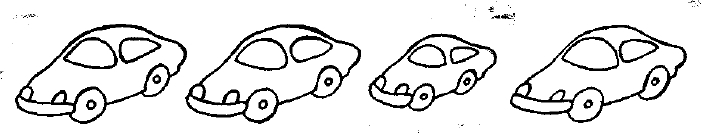 Раскрась маленькие флажки так, чтобы большой был между синим и жёлтым, а жёлтый был рядом с красным.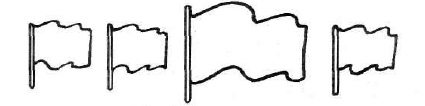 Фигуры одинаковой формы и одинаковой штриховкой соедини красной линией, фигуры разной формы, но с одинаковой штриховкой соедини синей линией.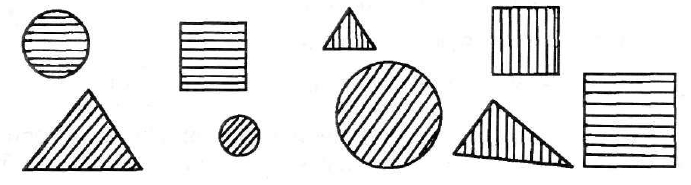 Нарисуй круг справ от квадрата, но слева от треугольника.Прочитай слова, двигаясь по стрелкам, начиная от точки.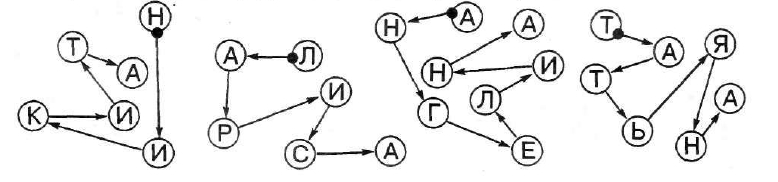 Пёс Трезор разорвал записку, которую мама оставила Стёпе. Восстанови записку и прочитай, что там написано.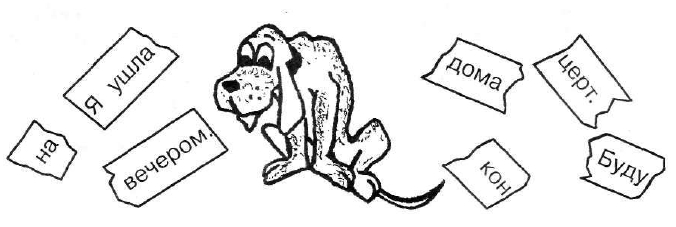 Выполни действия и напиши полученное слово.ВО+РОК-К+БЕЙ=ВОРОБЕЙМЫ+ЛОВ-В=КРО-РО+ОМ+ПОТ=БА+РОК-ОК+А+БАН=СОМ-ОМ+НЕГ=МОК-К+РОМ-М+З=КОМ-М+Н+ФЕ+ТА=У Маши и Тани по одной собачке: Жучка и Тобик. Какая собака у Тани, если у Маши – Жучка? Подпиши собакам их клички.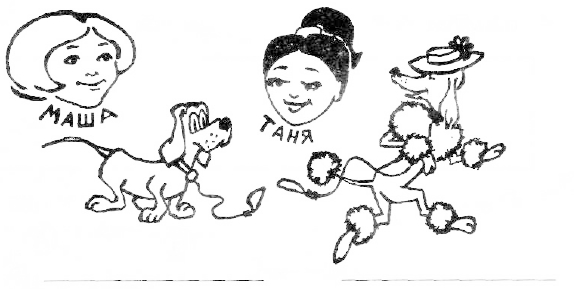 Графический диктантЗачерпнуло ветра белое крыло,И катать мальчишек в море унесло!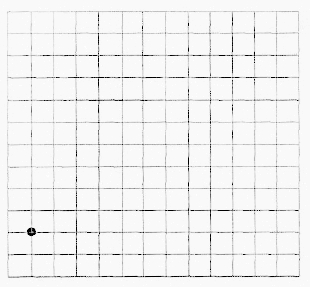 Литература: О. Холодова «Юным умникам и умницам». Методическое пособие – Москва: РОСТ книга, 2012 г. ПРИЛОЖЕНИЕ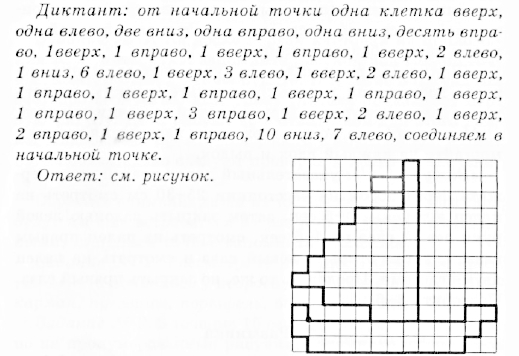 